INDICAÇÃO Nº 4662/2018Sugere ao Poder Executivo Municipal e aos órgãos competentes, para que proceda com a instalação de semáforo em cruzamento da Avenida São Paulo no Jardim Dona Regina. Excelentíssimo Senhor Prefeito Municipal, Nos termos do Art. 108 do Regimento Interno desta Casa de Leis, dirijo-me a Vossa Excelência para sugerir que, por intermédio do Setor competente, para que proceda com a instalação de semáforo em cruzamento da Avenida São Paulo com a Rua Gabriel Pereira de Brito no Jardim Dona Regina.Justificativa:Moradores e motoristas que passam costumeiramente pelo local, pedem que seja instalado um conjunto semafórico no referido cruzamento, pois, diversas colisões de pequena monta ocorrem ali, principalmente em horários de pico, portanto, requerem urgência nessa questão.Desta forma, visando garantir a segurança dos moradores e pedestres e motoristas, venho de maneira respeitosa, requerer que o Senhor Prefeito Municipal, atenda a este pedido como forma de respeito e garantia à dignidade dos cidadãos.Palácio 15 de Junho - Plenário Dr. Tancredo Neves, 05 de outubro de 2018.Antonio Carlos RibeiroCarlão Motorista-vereador-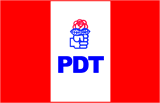 